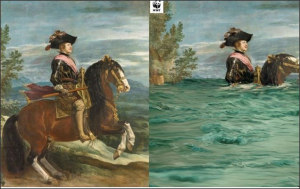 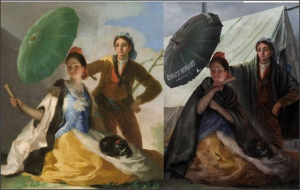 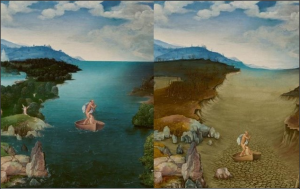 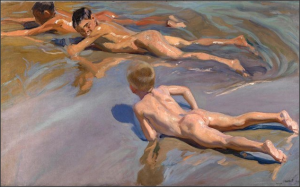 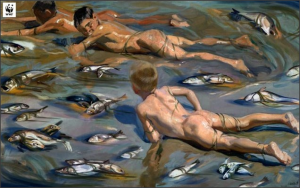 Παρατηρήστε προσεκτικά τους παραπάνω πίνακες ζωγραφικής και απαντήστε στις ερωτήσεις-Τι συναισθήματα σας προκαλούν οι πίνακες;……………………………………………………………………………………………….-Τι σας κάνει ιδιαίτερη εντύπωση;………………………………………………………………………………………………..-Ποιον τίτλο θα βάζατε σε κάθε πίνακα;1.…………………………….…………………………2.………………………………………….3.…………………………….…………………………4.………………………………………….-Οι πίνακες αυτοί έχουν κάποιο κοινό στοιχείο; Αν ναι, ποιο είναι αυτό; Μήπως επιδιώκουν να περάσουν κάποιο μήνυμα;………………………………………………………………………………………………………………………………………………………………………………………………………………………………………………………………………………………………………………………………………- Ζωγραφίστε το δικό σας πίνακα με θέμα την κλιματική αλλαγή απελευθερώνοντας τη φαντασία και τη δημιουργικότητα σας- Μπορείτε να «παρέμβετε» κι εσείς με τη δική σας ματιά σε έναν πίνακα γνωστού ζωγράφου και να περάσετε το δικό σας μήνυμα για την κλιματική αλλαγή!	